Decide whether the sentences below are true or false:1. Metal can only be rolled after it has been heated to a high temperature.	A. True	B. False2. Metal can only be work hardened by the process of hot forging.		A. True	B. False3. Pellets do not require further processing.					A. True	B. False4. Rechargeable batteries supply electricity as alternating current. 		A. True	B. False5. A power circuit is a circuit which contains one or more sockets.		A. True	B. False6. Inverters convert direct current to alternating current. 			A. True	B. False7. Steel blooms can be cut into smaller sized pieces called billets.		A. True 	B. FalseMatch the two parts of the sentences:Complete the following sentences: 12. If an inverter is used to supply electrical appliances in a home, it must copy the supply of --------- electricity.13. When metals are ----------------, they are bombarded with small metal balls.14. ---------------- are flat pieces of metal that are wide and thicker than sheets.15. ---------------- metal is generally softer and more elastic than quenched metal.Choose the correct answer:16. ----------------- circuit happens if live and neutral conductors touch while a current is flowing, and there is no component or appliance between them.A. Power		B. Parallel		C. Series		D. Short17. The current goes from the last step-down transformer to a ----------- line.A. distribution	B. transmission 	C. power		D. large18. Photovoltaic cells produce ----------- current.A. direct		B. alternating		C. inverted		D. mixed19. ------------- circuit allows different components to be controlled independently by separate switches.A. Parallel		B. Series		C. Power		D. Integrated20. Bars which have a rectangular section are called --------------- bars.A. round		B. flat		C. rectangular		D. square21. Several wires can be combined to form a ------------.A. strand 		B. sheet		C. plate		D. cable22. In forming metals by sintering, ------------ is not required.A. molten metal	B. metal powder	C. heat		D. a die23. The process of squeezing molten metal through a die is referred to as ------------.A. casting		B. sintering		C. extrusion		D. forging24. An electrical ------------- has several conductors, separately covered with an insulation.A. strand 		B. cable		C. plate		D. sheet25. A common reason for forging metal is to increase its -------------.A. value		B. brightness		C. brittleness		D. hardness26. Please, -------------- write on this page.A. don't		B. not			C. does		D. did27. The sound  /j/   is pronounced in the word..................a) how	  b) veil	   c) mouth	d) uniform	28. The bold letters in " Language  " are pronounced.......a) /ɔː/	  b) /a:/	                c) /ɒ/	d) /w/		29. Decide which word has a different pronunciation of the final /s/ sound:A. Taxes		B. Grabs		C. Matches		D. Pages30. Choose the word which has a different pronunciation of the final /ed/ soundA. Attended		B. waited		C. needed		D. Advised31.The last sound in "Extreme" is......   a) voiced         b) voiceless              c)diphthong            d) semivowels  32. The / ð / sound in “Then" is............. a) voiced         b) voiceless              c)diphthong           d) semivowels  33. The underlined letter in “PAGE” are pronounced..........  a) /g/               b) /ʃ/        c) /ʤ/        d) /ʒ/34. The last "s" in “Composes" is pronounced as............        a) /s/                b) /z/        c) /Is/         d) /Iz/                            35. "s" in “Mixes" is pronounced as.............                             a) /s/                b) /z/        c) /Is/         d) /Iz/                             36. How is /ed/ pronounced in “Mixed”…………		      a) /t/                b) /d/        c) /Id/         d) /It/  37. What ………. of this photo?A. you think	B. are you thinking	C. do you think	D. were you thinking38. A: When …… you …….. home? 		B: Usually at about 4.A. are/getting		B. do/get		C. have/got		D. will/get39. First, the oven has to be hot, and then you ….. the cake in for 20 minutes.A. are putting		B. put		C. have put		D. putting40.This bag ……. to me. A. isn't belonging	B. doesn't belong	C. doesn't belongs	D. belonging41.We sometimes ……….. the car racing in the holidays.A. watch		B. watching		C. are watching	D. have watched42.  ………… the train crashed, everyone screamed.A. While		B. As			C. Since		D. During43. I didn't interrupt Casey because he ………. to Webb.A. spoke		B. was speaking	C. were speaking	D. speaks44. 8. Webb was a driver ………. along time.   A. during		B. since	C. for		D. while45. What ………. Casey's wife … ….. when she heard the news?A. is …saying		B. did …say		C. has …said		D. did… said46. Casey's friend never …………. by train again.A. travelled		B. didn't travel		C. was travelling	D. travel47. How heavy -----------------!A. your bag		B. is your bag		C. your bag is		D. was your bag48. A: ---------------- dress do you like best?			B: The long one.A. What		B. Who		C. Which		D. Why49. A: ------------- difficult is the course?			B: Not too difficult.A. What		B. Which		C. Where		D. How50. Statistics --------------- a branch of mathematics. A. is 		B. are		C. has		D. have51. We could have walked here, ---------------- we?A. could		B. couldn't		C. have		D. haven't52. The shops will be shut tomorrow and ---------------- will the museum.A. so			B. neither		C. either		D. too53. I'm going to invite Nina and Emily ----------------.A. too			B. plus			C. both		D. as well as54. A: It was snowing this morning.	B: ---------------- it?A. Was			B. Wasn't	C. Did			D. Didn't55. A: I did something stupid.		B: Really? What ----------------?A. you do		B. you did		C. do you do		D. did you do56. A: Someone helped him.			B: Really? Who ------------------- him?A. helped		B. did help		C. helps		D. does help57. 4. You haven't been waiting long, ---------------- you?A. were		B. weren't		C. have		D. haven't58. A: Adam and I can't come tomorrow.	B: ---------------- you?A. Can		B. Can't		C. Do			D. Don't59. The statistics in that report on oil production ----------- incorrect.A. is 		B. are			C. has		D. have60. Making pies and cakes ------------- Mrs. Reed's specialty.A. is			B. are			C. has		D. haveModel AnswerDecide whether the sentences below are true or false:1. B. False2. B. False3. B. False4. B. False5. A. True	6. A. True	7. A. True 	Match the two parts of the sentences:8. C		9. D		10. A		11. BComplete the following sentences: 12. B. mains13. D. shot-peened14. A. plates15. C. annealedChoose the correct answer:16. D. Short17. A. distribution		18. A. direct		19. A. Parallel		20. B. flat		21. D. cable22. A. molten metal	23. C. extrusion		24. B. cable		25. D. hardness26. A. don't		27. C. to help		28. A. also			29. C. your bag is		30. D. to take31. A. both		32. D. to be33. C. in spite of		34. A. to			35. C. for			36. D. to phone37. B. to catch		38. B. for making		39. A. Although		40. A. due to		41. D. as42. C. Which		43. D. How44. D. Actually45. C. Fortunately	46. A. cycling		47. C. not			48. D. to get49. A. trying		50. D. Although51. B. couldn't		52. A. so			53. A. too			54. A. Was			55. D. did you do56. A. helped		57. C. have		58. B. Can't		59. A. By the way	 	60. C. Well		Benha University Faculty of Engineering- BenhaPreparatory Final Exam 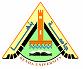 Date: 23/12/ 2017English	Duration : 2 hours8. A metal is tempered to improve its hardness 9. A metal can be case hardened 10. If a metal is quenched,11. In precipitation hardening,A. its temperature is reduced rapidly.B. the metal is heated for a long time.C. without reducing its elasticity too much.D. to harden only the metal near the surface.A. plates	B. mains	C. annealed		D. shot-peened 